Пятое заседание                                                   	                                        III-го созыва                    ҠАРАР                                                                                  РЕШЕНИЕОб утверждении Положения о представлении  депутатами Совета сельского поселения Бадраковский  сельсовет муниципального района Бураевский район Республики Башкортостан сведений о доходах, расходах, об имуществе и обязательствах  имущественного характераВ целях реализации положений статьи 12.1 Федерального закона        от 25 декабря 2008 года № 273-ФЗ «О противодействии коррупции»   и в соответствии со статьей 12.2 Закона Республики Башкортостан от 18 марта 2005 года № 162-з «О местном самоуправлении в Республике Башкортостан» Совет сельского поселения Бадраковский  сельсовет муниципального района Бураевский район Республики Башкортостан решил:1. Утвердить Положение о представлении депутатами Совета сельского поселения Бадраковский  сельсовет муниципального района Бураевский район Республики Башкортостан сведений о доходах, расходах, об имуществе и обязательствах имущественного характера согласно приложению № 1 к настоящему Решению.2. Создать Комиссию по контролю за достоверностью сведений      о доходах, расходах, об имуществе и обязательствах имущественного характера, представляемых депутатами Совета сельского поселения Бадраковский  сельсовет муниципального района Бураевский район Республики Башкортостан, а также  по урегулированию конфликта интересов в составе согласно приложению № 2 к настоящему Решению.3. Обнародовать данное решение на официальном сайте и на информационном стенде администрации сельского поселения Бадраковский сельсовет муниципального района Бураевский район Республики Башкортостан.Глава сельского поселения                             А.Т. Мидатовд.Большебадраково20.04.2016 г.№  60Приложение № 1                                                                 к решению Совета сельского поселенияБадраковский сельсовет муниципального района Бураевский район Республики Башкортостанот 20.04.2016 г. № 60 Положение о представлении депутатами Совета сельского поселения Бадраковский  сельсовет муниципального района Бураевский район Республики Башкортостан сведений о доходах, расходах, об имуществе и обязательствах имущественного характера1. Настоящим Положением определяется порядок представления депутатами Совета сельского поселения Бадраковский сельсовет муниципального района Бураевский район Республики Башкортостан (далее – Депутаты), сведений о полученных ими доходах, об имуществе, принадлежащем им на праве собственности, и об их обязательствах имущественного характера, сведений о доходах супруги (супруга) и несовершеннолетних детей, об имуществе, принадлежащем им на праве собственности, и об их обязательствах имущественного характера (далее - сведения о доходах), а также сведений о своих расходах,  о расходах своих супруги (супруга) и несовершеннолетних детей по каждой сделке по приобретению земельного участка, другого объекта недвижимости, транспортного средства, ценных бумаг, акций (долей участия, паев в уставных (складочных) капиталах организаций), совершенной им, его супругой (супругом) и (или) несовершеннолетними детьми в течение календарного года, предшествующего году представления сведений (далее – отчетный период), если общая сумма таких сделок превышает общий доход данного лица и его супруги (супруга) за три последних года, предшествующих отчетному периоду, и об источниках получения средств, за счет которых совершены эти сделки (далее - сведения о расходах).2. Сведения о доходах и расходах представляются Депутатами ежегодно по форме справки, утвержденной Указом Президента Российской Федерации от 23 июня 2014 года № 460, не позднее 30 апреля года, следующего за отчетным.3. Депутат представляет ежегодно:а) сведения о своих доходах, полученных за отчетный период (с 1 января        по 31 декабря) от всех источников (включая денежное содержание, пенсии, пособия, иные выплаты), а также сведения об имуществе, принадлежащем ему на праве собственности, и о своих обязательствах имущественного характера по состоянию на конец отчетного периода;б) сведения о доходах супруги (супруга) и несовершеннолетних детей, полученных за отчетный период (с 1 января по 31 декабря) от всех источников (включая заработную плату, пенсии, пособия, иные выплаты), а также сведения       об имуществе, принадлежащем им на праве собственности, и об их обязательствах имущественного характера по состоянию на конец отчетного периода;в) сведения о своих расходах, о расходах своих супруги (супруга)                      и несовершеннолетних детей по каждой сделке по приобретению земельного участка, другого объекта недвижимости, транспортного средства, ценных бумаг, акций (долей участия, паев в уставных (складочных) капиталах организаций), совершенной им, его супругой (супругом) и (или) несовершеннолетними детьми       в отчетном периоде, если общая сумма таких сделок превышает общий доход данного лица и его супруги (супруга) за три последних года, предшествующих отчетному периоду, и об источниках получения средств, за счет которых совершены эти сделки.4. Сведения о доходах и расходах представляются в Комиссию по контролю    за достоверностью сведений о доходах, расходах, об имуществе и обязательствах имущественного характера, представляемых депутатами, а также по урегулированию конфликта интересов (далее - Комиссия). 5. Организационно-техническое и документационное обеспечение деятельности Комиссии осуществляются управляющим делами Администрации сельского поселения Бадраковский сельсовет муниципального района Бураевский район Республики Башкортостан.6. В случае если Депутат обнаружил, что в представленных им в Комиссию сведениях о доходах и расходах не отражены или не полностью отражены какие-либо сведения либо имеются ошибки, Депутат вправе представить уточненные сведения в порядке, установленном настоящим Положением.Депутат может представить уточненные сведения в течение одного месяца после окончания срока, указанного в пункте 2 настоящего Положения.7. В случае непредставления по объективным причинам Депутатом сведений    о доходах и расходах супруги (супруга) и несовершеннолетних детей данный факт подлежит рассмотрению на заседании Комиссии.8. Сведения о доходах и расходах, представляемые в соответствии                     с настоящим Положением Депутатом, являются сведениями конфиденциального характера, если федеральным законом они не отнесены к сведениям, составляющим государственную тайну.9. Управляющий делами Администрации сельского поселения Бадраковский сельсовет муниципального района Бураевский район Республики Башкортостан, члены Комиссии, в должностные обязанности которых входит работа со сведениями о доходах и расходах, виновные в их разглашении или использовании в целях, не предусмотренных законодательством Российской Федерации, несут ответственность в соответствии с законодательством Российской Федерации.10. В случае непредставления либо представления заведомо недостоверных или неполных сведений о доходах и расходах Депутат несет ответственность в соответствии с действующим законодательством.Приложение № 2                                                                 к решению Совета сельского поселенияБадраковский сельсовет муниципального района Бураевский район Республики Башкортостанот 20.04.2016 г. № 60 СоставКомиссии по контролю за достоверностью сведений о доходах, расходах, об имуществе и обязательствах имущественного характера, представляемых депутатами Совета сельского поселения Бадраковский сельсовет муниципального района Бураевский район Республики Башкортостан, а также по урегулированию конфликта интересовБАШКОРТОСТАН РЕСПУБЛИКАҺЫБОРАЙ РАЙОНЫ МУНИЦИПАЛЬ РАЙОНЫНЫҢ БАЗРАК АУЫЛ СОВЕТЫ
АУЫЛ БИЛӘМӘҺЕ СОВЕТЫ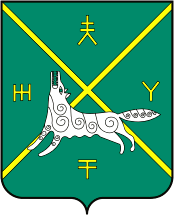 СОВЕТ СЕЛЬСКОГО ПОСЕЛЕНИЯ БАДРАКОВСКИЙ СЕЛЬСОВЕТ МУНИЦИПАЛЬНОГО РАЙОНА БУРАЕВСКИЙ РАЙОН РЕСПУБЛИКИ БАШКОРТОСТАНПредседатель Комиссии-Ситдикова Ленара Радисовна, депутат избирательного округа № 6,Секретарь Комиссии-Гилязева Рамиля Анваровна, депутатизбирательного округа № 3, Члены Комиссии-Рафикова Ирина Раудатовна, депутат4-х мандатного избирательного округа  № 4.